             一站式服务大厅移动端操作手册第一步：加入校园企业号  1.已经提交过个人信息的教师管理员会通过短信/邮件通知加入。2.没有提交过个人信息的教师。（1）大家可以通过扫描如下二维码加入/通过朋友邀请加入，并且需要填写自己的姓名，与本人微信绑定的手机号，需要向信息中心（413490681@qq.com）提交个人信息（姓名、工号、性别、身份证、部门、电话）。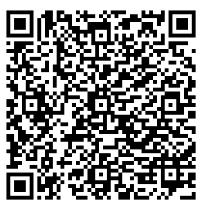 （2）补充资料加入企业号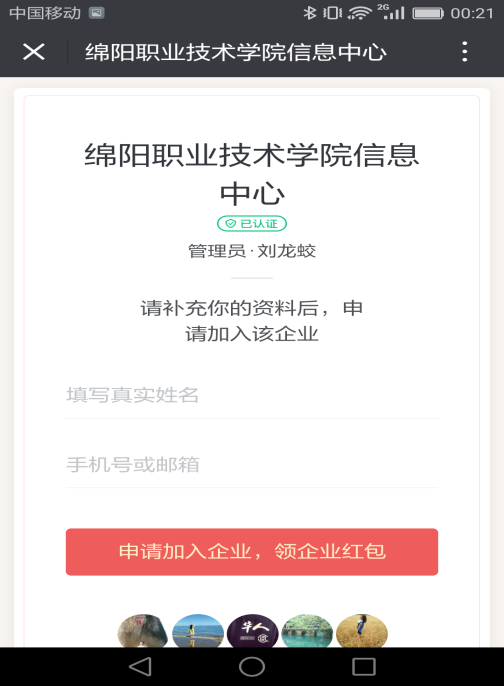 第二步： 下载企业微信客户端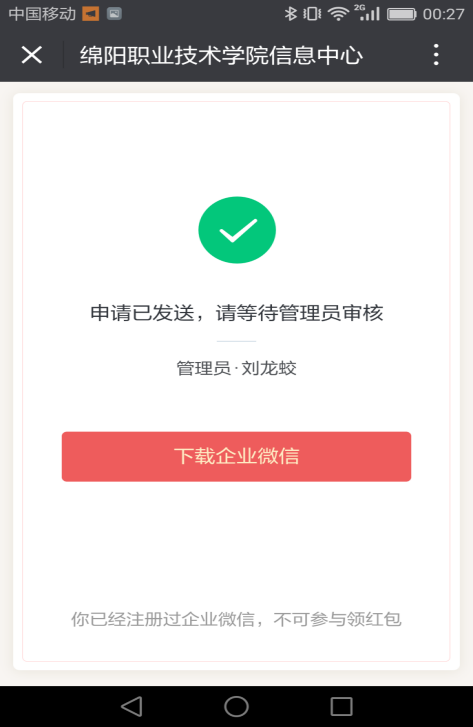 第三步： 用本人微信扫描如下二维码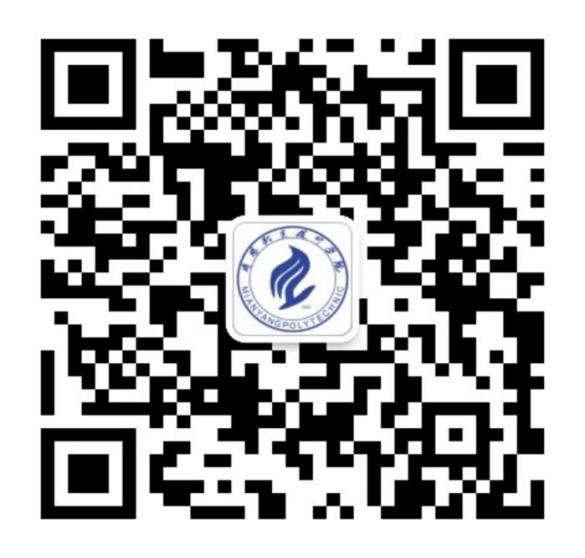 第四步：点击关注本企业号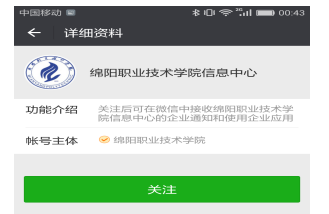 第五步：点击我的企业中的“绵阳职业技术学院信息中心”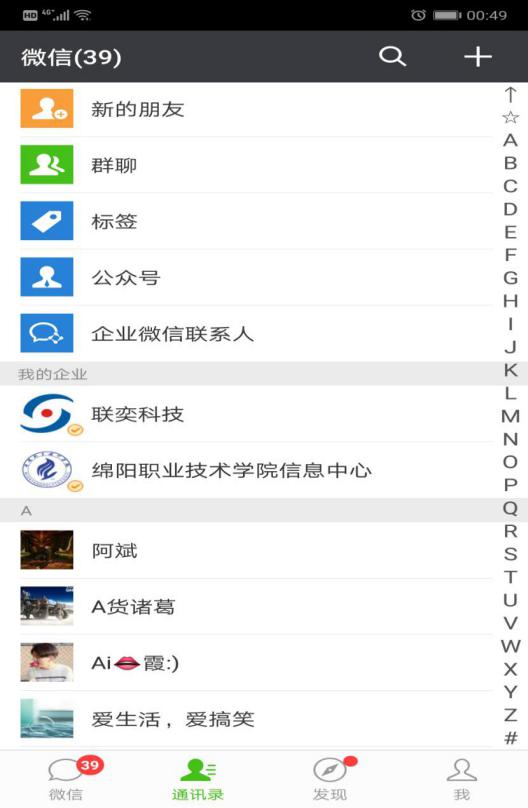 第六步：点击“一站式服务大厅”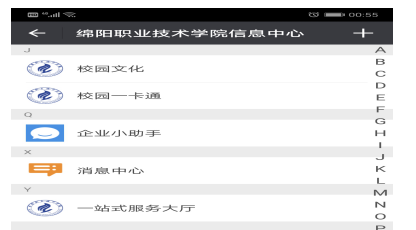 第七步：点击“事务中心”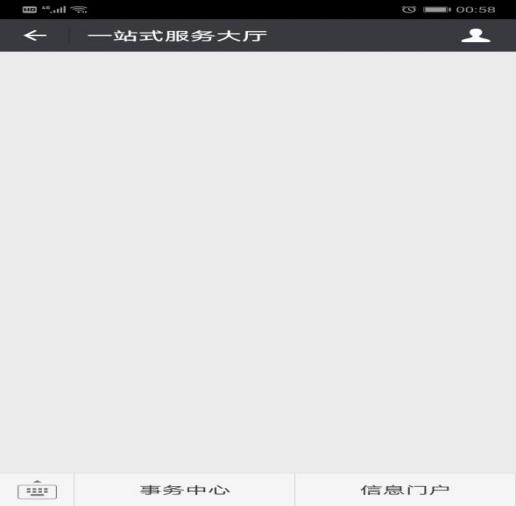 第八步：进入“一站式服务大厅”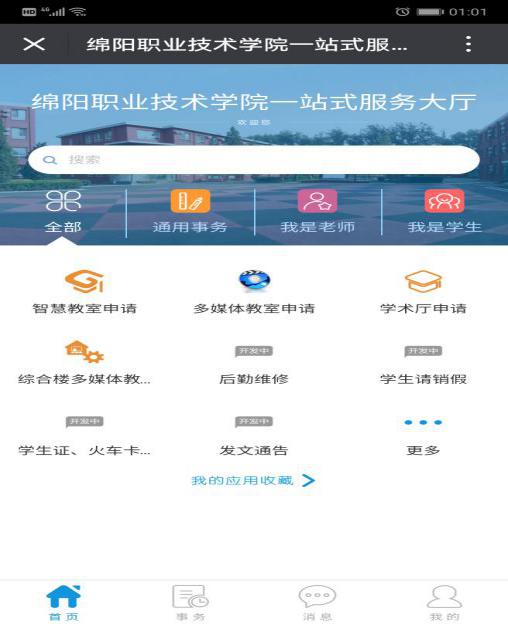 至此，移动端一站式服务大厅登录完成。